                         ASSESSING & PRIORITIZING PROJECT SITES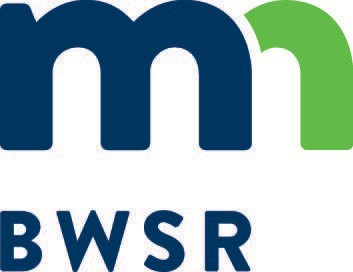                       Urban Pollinator & Ecological Health Assessment                         This calculator is intended to provide a rough estimation of habitat value standardsSIZE OF PLANTED AREA PROVIDING HABITAT          <1 acres						5 points          .11 - .29 acres 			 		10 points         .3 - .5 acres			 		15 points         > .5 acres                                	 		20 points           Total Points HABITAT TYPE (check all that apply)          Prairie/Grassland/Filter Strip           		3 points         Wetland/Swales/Biofiltration          		3 points         Lake/River/Emergent Vegetation   		3 points         Savanna/Woodland                           		3 points         Deciduous/Coniferous Forest          		3 points	Total PointsNATIVE COVER DIVERSITY (# of plant species)         1-10 species			 		2 points         11-29 species			 		5 points         20-39 species			 		10 points         >40 species 			 		15 points	Total Points 	SEASONS WITH 3 BLOMING SPECIES PRESENT         1 seasons						4 points         2 seasons						8 points         3 seasons		              				12 points	Total PointsHABITAT CONNECTIONS         Isolated project					5 points         Connected to other habitat   			15 points                    Part of a habitat complex/corridor 		20 points	Total Points BWSR pollinator toolbox about bloom seasonAVAILABL HABITAT COMPONENTS (check all that apply)         Trees and shrubs for nesting     			5 points         Installed habitat structures such as bee boxes     	5 points         At least .5% milkweed species cover 	  	5 points     	Total Points                                            PESTICIDE RISK (% of project perimeter adjacent to pesticide use)          1-25%                                         			-4 points          26-25%			   			-8 points         51-75%                                      			-12 points         76-100%                                    			-16 points   	Total Points                                                                    PERCENT COVER OF NATIVE VEGETATION IN PLANTED AREAS           60-69%                                         			5 points          70-79%			     			10 points         80-100%                                        			15 points   	Total Points                                                                    FREQUENCY OF VEGETATION MANAGEMENT TO MAINTAIN PALNT DIVERSITY         2 times per year                         			5 points          2 times per year		     			10 points         3 or more times per year         			15 points   	  Total Points                                                                       Exceptional Quality Habitat            86-100			                 Grand Total    High Quality Habitat                        71-85   Medium Quality Habitat                 50-70                                         Project Name___________    Low Quality Habitat                          0-49                                          Evaluation Date_________See notes related to the questions on the back side of this form                         ASSESSING & PRIORITIZING PROJECT SITES                      Rural Pollinator & Ecological Health Assessment                         This calculator is intended to provide a rough estimation of habitat value standardsSIZE OF PLANTED AREA PROVIDING HABITAT          1-10 acres				  		5 points          11-40 acres 			 		10 points         41-79 acres			 		15 points         >80 acres                                	 		20 points           Total Points HABITAT TYPE (check all that apply)          Prairie/Grassland			           		3 points         Wetland				          		3 points         Lake/River				   		3 points         Savanna/Woodland                           		3 points         Deciduous/Coniferous Forest          		3 points	Total PointsNATIVE COVER DIVERSITY (# of plant species)         1-10 species			 		1 points         11-29 species			 		3 points         20-39 species			 		7 points         >40 species 			 		10 points	Total Points 	SEASONS WITH 3 BLOMING SPECIES PRESENT         1 seasons						3 points         2 seasons						7 points         3 seasons		              				10 points	Total PointsHABITAT CONNECTIONS         Isolated project					5 points         Connected to other habitat   			15 points                    Part of a habitat complex/corridor 		20 points	Total Points BWSR pollinator toolbox about bloom seasonAVAILABLE HABITAT COMPONENTS (check all that apply)         Exposed Soil for Nesting      			5 points         Plants with hollow stems for nesting 	  	5 points         At least .5% milkweed species cover 	  	5 points     	Total Points                                            PESTICIDE RISK (% of project perimeter adjacent to pesticide use)          1-25%                                         			-4 points          26-25%			   			-8 points         51-75%                                      			-12 points         76-100%                                    			-16 points   	Total Points                                                                    PERCENT COVER OF NATIVE VEGETATION IN PLANTED AREAS           60-69%                                         			5 points          70-79%			     			10 points         80-100%                                        			15 points   	Total Points                                                                    FREQUENCY OF VEGETATION MANAGEMENT TO MAINTAIN PLANT DIVERSITY          2 times per year                         			5 points          2 times per year		     			10 points         3 or more times per year         			15 points   	Total Points                                                                             Exceptional Quality Habitat           86-100			               Grand Total         High Quality Habitat                        71-85        Medium Quality Habitat                 50-70                                    Project Name___________        Low Quality Habitat                          0-49                                      Evaluation Date_________        See notes related to the questions on the back side of this formNotes for both the urban and rural assessment forms:Question 1 – The size of habitat plays and important role in supporting a wide range of wildlife species in both urban and rural landscapes. For question one the assessment should be based on the areas of the site dominated by native vegetation.Question 2- Having different types of habitat at a site can support a wider range of insects and other wildlife species. When assessing urban pollinator habitat individual types of habitat can be relatively small and still provide unique benefits. Reviewers will need to decide when a portion of a site should be counted as a unique habitat and in most cases an area should be at least one acre in size to be counted as a separate habitat in rural areas but could be smaller in urban areas. Question 3- Plant diversity adds to wildlife benefits as well as the resiliency of projects. For this question native species that establish at the site can be included for the total.Question 4- For assessing seasons with three blooming species see BWSR’s Pollinator Toolbox for a listing of bloom seasons for species. Non-native species that provide pollinator benefits can be included in the total. Non-native clovers can be counted as either spring or summer species but not both.Question 5- For question five a project is considered “isolated” when it does not have a direct connection to another project or to a naturalized area that provide pollinator forage or nesting benfits. A project would be considered “connected to other habitat” when it is planted directly adjacent to another habitat planting or to a naturalized area. A site would be considered part of a habitat complex or corridor when it is part of an existing area or added onto a complex or corridor. A habitat complex is defined as an area with native plant communities at least 40 acres in size. The following website provides information about the value of habitat corridors:  https://conservationcorridor.org/the-science-of-corridors/Question 6- The planting of native bunch forming prairie grasses, as well as native flowering shrubs is promoted as part of projects to increase nesting opportunities for native bees. Some native bees nest in bare soil between plants or in the stems of native plants. It is important that planted bunch grasses are not mowed lower than four inches as part of maintenance activities to prevent damaging the plants. Estimates of milkweed percent cover should be based on milkweed present across the entire site.Question 7- It is important that seeds treated with insecticides are not used at project sites, or that sites are not sprayed with insecticides. For question seven the area surrounding the site where pesticides which include herbicides (such as for lawn maintenance or insecticides are used should be estimates. These areas could be lawns that are treated with chemicals or agricultural production areas.  Question 8- For question eight the percent cover of native vegetation in planted areas should be estimated. Estimates of percent “cover” should be based on “absolute cover” (the percent of the ground surface that is covered by a vertical projection of foliage as viewed from above). When the cover of individual species are totaled they can cover more than 100 percent.Question 9 Yearly monitoring of projects is important to identify any weed management needs and steps that can be taken to promote plant diversity. A variety of management methods can be used at sites to promote diversity including spot mowing, spot herbicide application, conservation grazing and hand weeding. It is important that flowing native plants are not mowed and that mowing is only done as needed when it will not have an impact on native plant diversity. In most cases, management activities should be conducted at least twice a year. 